GÜLDEN SAYILAN  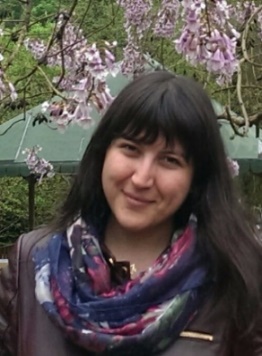 Curriculum VitaeCONTACT INFORMATIONE-mail			    : sayilan.gulden@gmail.comTelephone		    : +90 312 324 1463Address	   	    : Ankara Yıldırım Beyazıt University, Department of Psychology,      Esenboğa Külliyesi. Room: A/232, Esenboğa, Ankara, Turkey.KİŞİSEL BİLGİLERDate of Birth	   	    : 17.03.1987Place of Birth		    : Edirne, TurkeySex		    	    : FemaleNationality		    : Republic of Turkey (TR)EDUCATIONAL INFORMATION2014 – (Ongoing)	      Ankara Yıldırım Beyazıt University, Ankara, TurkeyDepartment of PsychologyPhD in Social PsychologyCGPA: 3.60 /4.00Expected Graduation Date: May 20182013 – (Ongoing)	      Middle East Technical University (METU), Ankara, TurkeyDepartment of PsychologyPhD in Social PsychologyCGPA: 4.00 /4.00Passed the PhD Qualifying Exam in November 2015Expected Graduation Date: June 20182010 – 2013		      Middle East Technical University (METU), Ankara, TurkeyDepartment of PsychologyMSc in Social PsychologyThesis Title: Conscientious Objection in Turkey: A Study of SocialRepresentations (Supervised by Prof. Dr. Bengi Öner ÖZkan)CGPA: 3.88 /4.002006 – 2010		      Middle East Technical University (METU), Ankara, TurkeyDepartment of PsychologyBSc in PsychologyCGPA: 3.59 /4.002005 – 2006		      Middle East Technical University (METU), Ankara, TurkeyPreparatory School, Department of Basic EnglishGrade: S (Satisfactory)
2001 – 2005		      Edirne Anatolian High SchoolCGPA: 4.91 /5.00PROFESSIONAL EXPERIENCE01/2013 – Ongoing		: Yıldırım Beyazıt University, Department of Psychology, Research Assistant04/2017 – Ongoing		: Project on Establishment of Social and Cognitive Psychology Laboratory, Project Assistant, AYBU Projects Office.12/2015 – 06/2016		: “YBU Psychology Congress: Acquisition and Transmission of Experience III”, Project Assistant, YBÜ Projects Office.05/2012 – 11/2012	: Turkish Red Crescent Society, Disaster Management Unit, Psychologist9/2011 – 01/2012	: United Nations High Commissioner for Refugees (UNHCR), External Relations Unit, Intern10/2010 – 09/2011          : World Health Organization, Johns Hopkins University and Middle East Technical University, Research on Traffic Safety, Interviewer03/2010 – 05/2010	: Middle East Technical University Psychology Department andTUBITAK, Research on Traumatic Events in Adult Life, Interviewer07/2009 – 08/2009          : Directorate General for Social Aids, Social Reliefs Department, Intern07/2008 – 10/2008	: Hacettepe University Institute of Population Studies and Directorate General for Status of Women, Interviewer01/2008 – 02/2008          : Trakya University Faculty of Medicine, Psychiatry Unit, Intern06/2007 – 07/2007          : Trakya University Training and Research Center for Mentally and Physically Handicapped Children, InternRESEARCH INTERESTSPolitical Psychology, Ideology, Worldview, Psychology of Gender, Prejudice & Discrimination, Intergroup Threat, Masculinity Studies, Social RepresentationsSCIENTIFIC ACTIVITIES (ORGANIZED)04/2016	YBU Psychology Congress: Acquisition and Transmission of Experience III, Ankara, Turkey, Congress Secretariat & Member of Organizing Committee.09/2014	1st International Conference on Men and Masculinities: Identities, Cultures, Societies, Izmir, Turkey, Member of Organizing Committee. 04/2014	“Manful men: The Unbearable "Heaviness" of Manhood” Workshop organized by Initiative of Critical Studies for Men and Masculinities, Ankara, Turkey, Member of Organizing Committee.11/2013	“Man as a Political Category”, Workshop organized by Initiative of Critical Studies for Men and Masculinities, Trabzon, Turkey, Member of Organizing Committee.08/2013 	Masculinity Studies in Turkey, Workshop organized by Initiative of Critical Studies for Men and Masculinities, İzmir, Turkey, Member of Organizing Committee.SCIENTIFIC ACTIVITIES (PUBLICATIONS)Sayılan, G. & Öner Özkan, B. (under revision). Is Every Turk Born a Soldier? Representations of Military Service in Contemporary Turkey. British Journal of Social Psychology.Sayılan, G. (2017). Kitap Eleştirisi: Öldüren Erkek(lik)ler: Eşine Şiddet Uygulamış Cezaevindeki Erkekler, Masculinities: A Journal of Identity and Culture, 8. (Book Review: Öldüren Erkek(lik)ler: Eşine Şiddet Uygulamış Cezaevindeki Erkekler) http://masculinitiesjournal.org/tr-tr/makele/olduren-erkeklikler--esine-siddet-uygulamis-cezaevindeki-erkekler-/220/pdf adresinden alınmıştırCingöz Ulu, B., Türkoğlu, B., & Sayılan, G. (2016). Kadın Şiddet Mağdurlarına Yönelik Tutumlarda Mağdurun Trans Kimliğinin Etkisi (The Effect of Victim's Transgender Identity on Attitudes towards Female Violence Victims), Türk Psikoloji Yazıları, 19, 94-104. Türkoğlu B. & Sayılan, G. (2016). Politik Psikoloji Çalışmalarında Toplumsal Cinsiyet ve Cinsel Azınlık Gruplarına Yönelik Tutumlar, in Dirilen Gümüş, Ö. (Ed.) Siyaset Psikolojisi – 2. Cilt. Ankara: Nobel Akademik Yayıncılık. (Gender and attitudes towards sexual minorities in political psychology research. Dirilen Gümüş, Ö. (Ed.) Siyaset Psikolojisi – Vol. 2. Ankara: Nobel Akademik Yayıncılık. Türkoğlu, B., Sayılan, G., & Haywood, C. (2015). The 1st International Symposium in Turkey on Men and Masculinities: ‘Identities, Cultures, Societies’. NORMA: International Journal for Masculinity Studies, 10(2), 179 - 184. http://dx.doi.org/10.1080/18902138.2015.1050866Sayılan, G., & Çevirgen, N. (2014). Yazılı basında çocuk temsilleri: Bir bekleme odası olarak çocukluk (Child representations in the printed media: Childhood as a waiting room), İletişim ve Diplomasi, 2, 97-115.SCIENTIFIC ACTIVITIES (PRESENTATIONS)Sayılan, G., Türkoğlu, B., & Cingöz-Ulu, B. (2017). The Mediatory Role of Moral Foundations in Predicting Ideology from RWA and SDO. Poster Presentation, 40th Annual Scientific Meeting of the International Society of Political Psychology (ISPP), Edinburgh, Scotland.İslambay, M., Fidan, M., Türkoğlu, B. & Sayılan, G. (2016). Sociopolitical Attitudes and Ideological Identities as Predictors of Attitudes towards Freedom of Expression (TR), Oral Presentation, the 1st Social Psychology Congress, Ankara, Turkey. Türkoğlu, B. & Sayılan, G. (2016). The Individual and Sociocultural Models of Prejudice against Transgender Individuals, Poster Presentation, 39th Annual Scientific Meeting of the International Society of Political Psychology (ISPP), Warsaw, Poland.Tunç, M. N., Sayılan, G. & Cingöz Ulu, B. (2016). Humanism and Normativism: Orthogonal or Bipolar?, Oral Presentation, 39th Annual Scientific Meeting of the International Society of Political Psychology (ISPP), Warsaw, Poland.Sayılan, G. & Türkoğlu, B. (2016). Qualitative research in social sciences (TR), Workshop, YBU Congress of Psychology: Gaining and Transferring Experience-III, Ankara, TurkeySayılan, G. & Türkoğlu, B. (2015). Political attitudes and ideology: Chicken or egg? (TR), Oral Presentation, 14th Turkish Social Sciences Congress, Ankara, Turkey. Tunç, M. N., Sayılan, G. & Cingöz Ulu, B. (2015). Worldviews, Ideological Identities, and
Crystallization of Ideology: Preliminary findings (TR), Oral Presentation, 14th Turkish
Social Sciences Congress, Ankara, Turkey.Sayılan, G. (2014). Conscientious Objection in Turkey: An Intersection of Militarism, Nationalism, Patriotism and Hegemonic Masculinity, Oral Presentation, 37th Annual Scientific Meeting of the International Society of Political Psychology (ISPP), Rome, Italy.Sayılan, G. & Çevirgen, N. (2014). Child Representations in the Printed Media: Childhood as a Waiting Room (TR), Oral Presentation, 18th National Congress of Psychology, Bursa, Turkey.Sayılan, G. (2013). Conscientious Objection in Turkish Media: A Study of Social Representations (TR), Oral Presentation, 13th Turkish Social Sciences Congress, Ankara, Turkey.Sayılan, G. & Türkoğlu, B. (2010). The effect of victim’s Gender on the Attitudes towards Victim in the Violence Acts (TR), Oral Presentation, XVI. National Psychology Congress, Mersin University, Mersin, Turkey.
OCCUPATIONAL & SCIENTIFIC ACTIVITY (ATTENDED)02/2017	Advanced MAXQDA Training for Studies with Mixed Methods, Sociological Association, Ankara, Turkey.02/2015	Training on In-depth Interviews and Focus Group Techniques08/2012 	Training on Project Management, Turkish Red Crescent Society, Ankara, Turkey.07/2012 	Training on Psychosocial Support for Staff, Turkish Red Crescent Society, Ankara, Turkey.07/2012 	Training on Psychosocial Support during Disasters, Union of Psychosocial Supports in Disasters, Izmir, Turkey. 06/2012 	Training of Trainers, Turkish Red Crescent Society, Ankara, Turkey. MEMBERSHIP OF SCIENTIFIC AND PROFESSIONAL BODIES07/2015 – Ongoing	Social Psychology of Gender (SPoG) Lab at METU, Üye02/2014 – Ongoing	Masculinities: A Journal of Identity and Culture (https://masculinitiesjournal.wordpress.com/board/), Member of Editorial Board, Review Editor 08/2013 – Ongoing	Initiative of Critical Studies for Men and Masculinities (ICSM), Member06/2012 – Ongoing	Union of Psychosocial Supports in Disasters (UPSD), MemberAWARDS & HONORS2010 – Ongoing	TUBİTAK (The Scientific and Technological Research Council of Turkey) scholarship for national graduate study2006 – 2010	High Honor student in Middle East Technical University (METU) for 8 semestersLANGUAGESTurkish	NativeEnglish	Advanced (YDS Foreign Language Exam: 95/100)COMPUTER SKILLSExtensive knowledge of commonly used computer applicationsQuantitative Research programs: LISREL, SPSS (Statistical Package for Social Sciences)Qualitative Research Programs: MAXQDA (Qualitative Data Analysis Software)